NTN Knowledge and Thinking Rubric for Scientific Research, Grade 12The ability to reason, problem-solve, develop sound arguments or decisions, and create new ideas by using appropriate sources and applying the knowledge and skills of a disciplineNTN Oral Communication, High SchoolThe ability to communicate knowledge and thinking through effective oral presentations.NTN Agency Rubric, High SchoolSubject Area HereSubject Area HereTitle of lessonTitle of lessonSubject Area:   Chemistry        Grade Levels:    9-12th           Date Fall 2013Subject Area:   Chemistry        Grade Levels:    9-12th           Date Fall 2013Lesson OverviewLesson OverviewMaterials Included in this LessonOther Materials for this LessonWater data for 2 years on a monthly basis prior to fish kill (this is from the text Chemistry in the Community)Water data for the week of the fish kill (this is from the text Chemistry in the Community)Stake holder rolesTown Hall graphic organizerSemantic concept mapField trip to Nimbus HatcheryLab: pH scaleLab: properties of metals in acidLab: pH of rainSkills the Student will LearnStudent Deliverablesgraphing data and extrapolationconcentration units (ppm, molarity)solubility and solutionspHproperties of metalstrends of dissolved solids and gasesmating patterns for various fish speciesdifferent stakeholders perspectives on habitat vs. businessthe difficult balance between science and society, specifically between ecosystems and human impactTeams of students will prepare a graph of data and present to the class their findingsSemantic concept map showing ways fish could die, what data they would look at, and what stakeholders would be interested.Teams of students will play the role of various stakeholders in the community and have a prepared Town Hall meeting to discuss:how the fish diedwho was at faultwho will be responsible for clean upwho will pay for the clean up and prevention how it will be prevented in the future.Length of Lesson:  10-15 DaysLength of Lesson:  10-15 DaysBackground info: You are going to be giving data to students that, when graphed, will lead them to realize that the fish were killed ultimately by heavy metal poisoning.  This was possible because the pH in the water dropped because of two reasons: rain is naturally acidic, and heavy rainfall caused agricultural run-off, which further lowered the pH.  The heavy metals that are there because of mining during the gold rush and early part of the century were also churned up because of increased water flow because of heavy rains.  These heavy rains were seasonally unusual.  This churning up of heavy metals wouldn’t have been a problem but became one because the acidic nature of the water caused the heavy metals to go into solution which then caused them to kill fish by binding to their organs and causing organ failure.  It is also a problem for future fish populations because of the increased cloudiness, turbidity, and decrease pH caused the fish eggs to be destroyed.  The increased flow of the river was caused because both Folsom Lake Dam and Nimbus Dam were in danger of flooding thus had to open the dams’ wide open.  SMUD which uses large hydro benefited from the opening of the dams because they were able to produce quite a bit of energy and met their energy demands which were put on them for the public needed to turn on their heaters.  Questions that the kids will need to think about and answer.  Was it SMUDs fault for opening the damns?  Was it the agricultural group fault for having run-off even though they are careful to only fertilize during the non-rainy season and this was a freak rainstorm?  Was it the engineers who designed the dams fault for having a dam that can cause a damaging river flow? Should the dams be retrofitted to make it so they can only be opened at safe flow rates? Is it the mining companies fault who currently follow all guidelines and follow all rules for not dumping heavy metals but whose industry historically caused the metals to be there in the first place?  Who will pay for the rehabilitation of the fish species?  Who will pay for neutralizing the river?  Oh, and let’s not forget about the big fishing weekend that had to be canceled because of this.  What about the loss of tourist revenue? Do we blame mother nature for raining?  Who pays for natural disasters? The questions are endless and really get the kids to think about how complicated this situation is and can be.  Activity Day OneBackground info: You are going to be giving data to students that, when graphed, will lead them to realize that the fish were killed ultimately by heavy metal poisoning.  This was possible because the pH in the water dropped because of two reasons: rain is naturally acidic, and heavy rainfall caused agricultural run-off, which further lowered the pH.  The heavy metals that are there because of mining during the gold rush and early part of the century were also churned up because of increased water flow because of heavy rains.  These heavy rains were seasonally unusual.  This churning up of heavy metals wouldn’t have been a problem but became one because the acidic nature of the water caused the heavy metals to go into solution which then caused them to kill fish by binding to their organs and causing organ failure.  It is also a problem for future fish populations because of the increased cloudiness, turbidity, and decrease pH caused the fish eggs to be destroyed.  The increased flow of the river was caused because both Folsom Lake Dam and Nimbus Dam were in danger of flooding thus had to open the dams’ wide open.  SMUD which uses large hydro benefited from the opening of the dams because they were able to produce quite a bit of energy and met their energy demands which were put on them for the public needed to turn on their heaters.  Questions that the kids will need to think about and answer.  Was it SMUDs fault for opening the damns?  Was it the agricultural group fault for having run-off even though they are careful to only fertilize during the non-rainy season and this was a freak rainstorm?  Was it the engineers who designed the dams fault for having a dam that can cause a damaging river flow? Should the dams be retrofitted to make it so they can only be opened at safe flow rates? Is it the mining companies fault who currently follow all guidelines and follow all rules for not dumping heavy metals but whose industry historically caused the metals to be there in the first place?  Who will pay for the rehabilitation of the fish species?  Who will pay for neutralizing the river?  Oh, and let’s not forget about the big fishing weekend that had to be canceled because of this.  What about the loss of tourist revenue? Do we blame mother nature for raining?  Who pays for natural disasters? The questions are endless and really get the kids to think about how complicated this situation is and can be.  Activity Day OneEntry Event: Fish Kill Sacramento (if you can’t see this, see below in Student Resources)Listen to this recent news story: Cleaning Up the Toxic Legacy of the Gold RushDriving Question: What caused the fish kill in Sacramento, who is at fault and who is responsible for fixing the problems caused?Need to Know: brainstorm what student are wondering about at this point, jot this down on the wall of the classroomEntry Event: Fish Kill Sacramento (if you can’t see this, see below in Student Resources)Listen to this recent news story: Cleaning Up the Toxic Legacy of the Gold RushDriving Question: What caused the fish kill in Sacramento, who is at fault and who is responsible for fixing the problems caused?Need to Know: brainstorm what student are wondering about at this point, jot this down on the wall of the classroomActivity Day TwoDiary: water use (see student resources)Journal Prompt: It takes approximately 120 L of water to produce one 1.2-L can of fruit juice.  It takes about 450 L of water to place one fried egg on your breakfast plate.  Think of possible explanations for these two facts by listing the steps involved in producing and delivering to your home the fruit juice and the egg.  Then review each step and consider where water use would occur. Activity Day TwoDiary: water use (see student resources)Journal Prompt: It takes approximately 120 L of water to produce one 1.2-L can of fruit juice.  It takes about 450 L of water to place one fried egg on your breakfast plate.  Think of possible explanations for these two facts by listing the steps involved in producing and delivering to your home the fruit juice and the egg.  Then review each step and consider where water use would occur. Activity Day ThreeActivity Day ThreeLab: water purificationLab: water purificationActivity Day FourActivity Day FourGraph data and prepare a presentation to the classGraph data and prepare a presentation to the classActivity Day FiveActivity Day FivePresentation to class on the data analyzedPresentation to class on the data analyzedActivity Day SixRevisit Diary: Water Use so students can analyze their data and create a class histogram of water useJournal: Group students into teams of 3-4.  Give them stakeholder roles: SMUD/PG&EEngineersAgriculture RepresentativesMining UnionWater SanitationDepartment of WasteDepartment of Fish and WildlifeCity of Sacramento Business and Tourism groupCity Council/Tax payersActivity Day SixRevisit Diary: Water Use so students can analyze their data and create a class histogram of water useJournal: Group students into teams of 3-4.  Give them stakeholder roles: SMUD/PG&EEngineersAgriculture RepresentativesMining UnionWater SanitationDepartment of WasteDepartment of Fish and WildlifeCity of Sacramento Business and Tourism groupCity Council/Tax payersRevisit need to knowsWorkshop: solubility of solids and gases and reading solubility curvesRevisit need to knowsWorkshop: solubility of solids and gases and reading solubility curvesActivity Day SevenActivity Day SevenGuest speaker: Toni Pezzitti, water engineerGuest speaker: Toni Pezzitti, water engineerActivity Day EightJournal: Read/browse this article.  Make sure to look at the graphic that goes with this article.Review your notes from Ms. Pezzetti's presentation.Now, ask yourself the following:Why do coastal areas use less water than inland areas?Why does Folsom use so much water?Why is water conservation important?How does what you read about(SacBee) and heard about(Pezzetti) relate to the fish kill project?What new need to knows do you have?Cmaptools.com(download this program, it’s great): students will map out stakeholders and what they are responsible for concerning the fishkill. See attached worksheetActivity Day EightJournal: Read/browse this article.  Make sure to look at the graphic that goes with this article.Review your notes from Ms. Pezzetti's presentation.Now, ask yourself the following:Why do coastal areas use less water than inland areas?Why does Folsom use so much water?Why is water conservation important?How does what you read about(SacBee) and heard about(Pezzetti) relate to the fish kill project?What new need to knows do you have?Cmaptools.com(download this program, it’s great): students will map out stakeholders and what they are responsible for concerning the fishkill. See attached worksheetActivity Day NineActivity Day NineRevisit need to knowsFieldtrip: Nimbus HatcheryRevisit need to knowsFieldtrip: Nimbus HatcheryActivity Day TenActivity Day TenPrepare graphic organizer (see Student Resources) for Town Hall meetingActivity Day ElevenPresentation Town Hall meetingActivity Day TwelveTest (reference Student Resources)Prepare graphic organizer (see Student Resources) for Town Hall meetingActivity Day ElevenPresentation Town Hall meetingActivity Day TwelveTest (reference Student Resources)Enrichment SuggestionsEnrichment SuggestionsOne suggestion I have for enriching this lesson is what I was fortunate enough to do.  If you happen to teacher both chemistry and biology, like me, I had my biology students do an experiment about various water environments and then report their findings during a big lunch presentation to the chemistry students.  My biology students created 3 ponds where 1 was normal water (the control), one was acidic (vinegar), and one was organic (plant food).  They put various plants and organisms in the three ponds and observed the changes (if any) populations and general health over 3 weeks.  They then shared their findings to the chemistry students.  I understand that logistically this may not work for many but for me, it was great.  I work at a small school and am the only biology and chemistry teacher so this worked for me.  I’m sure if your situation is different you might try working with the biology teacher to do something like this.  I highly recommend it.  I learned about the pond lab from a Sac State Professor, Yana Shober at SIRC(Science in the River City) One suggestion I have for enriching this lesson is what I was fortunate enough to do.  If you happen to teacher both chemistry and biology, like me, I had my biology students do an experiment about various water environments and then report their findings during a big lunch presentation to the chemistry students.  My biology students created 3 ponds where 1 was normal water (the control), one was acidic (vinegar), and one was organic (plant food).  They put various plants and organisms in the three ponds and observed the changes (if any) populations and general health over 3 weeks.  They then shared their findings to the chemistry students.  I understand that logistically this may not work for many but for me, it was great.  I work at a small school and am the only biology and chemistry teacher so this worked for me.  I’m sure if your situation is different you might try working with the biology teacher to do something like this.  I highly recommend it.  I learned about the pond lab from a Sac State Professor, Yana Shober at SIRC(Science in the River City) Student ResourcesThere are 4 resources in this sectionENTRY EVENT: SACRAMENTO FISHKILLSEMANTIC CONCEPT MAPTESTGRAPHIC ORGANIZER-TOWNHALL MEETINGDIARY:WATER USEStudent ResourcesThere are 4 resources in this sectionENTRY EVENT: SACRAMENTO FISHKILLSEMANTIC CONCEPT MAPTESTGRAPHIC ORGANIZER-TOWNHALL MEETINGDIARY:WATER USEENTRY EVENT: SACRAMENTO FISHKILLFish Kill Triggers Sacramento Water EmergencySevere Water Rationing in EffectBy Lori KatzSacramento Bee News Staff ReporterCiting possible health hazards, Mayor Kevin Johnson announced today that Sacramento will stop withdrawing water from the Sacramento and American River’s and will temporarily shut down the water treatment plants including the city’s new Freeport Water Intake Facility over water-quality concerns proved by a massive fish kill.  Starting at 6 p.m., river water will not be pumped to the plant for at least three days.  If the cause of the fish kill has not been determined and corrected by that time, the shut-down will continue indefinitely.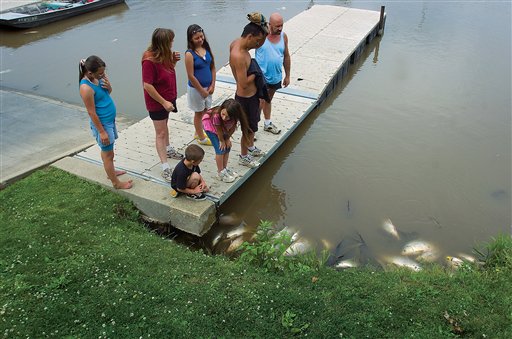 During the plants shutdown, water engineers and chemists from the county sanitation commission and the U.S. Environmental Protection Agency (EPA) will investigate the cause of the major fish kill discovered yesterday.  The fish kill extended from the base of Folsom Dam, located upstream from Sacramento, to the town’s water-pumping stations.    The initial alarm was sounded when Marigsa Vergara, 17 and Javier Navarrete, 16 – both students at Sacramento New Technology High School – found many dead fish floating in a favorite fishing spot.  “We thought maybe someone had poured poison into the reservoir,” explained Vergara.      Senna Davis, the SNTHS biology teacher, accompanied the students back to the river.  “We hiked downstream for almost a mile.  Dead fish of all kinds were washed up on the banks and caught in the rocks,” Navarrete reported.    Ms. Davis contacted county sanitation commission officers, who immediately collected Sacramento and American River water samples for analysis.  Chief engineer Hal Cooper reported at last night’s emergency meeting that the water samples appeared clear, colorless, and odorless.  However, he indicated some concern.  “We can’t say for certain that the water supply is safe until the cause of the fish kill is determined.  It’s far better that we take no chances until then,” Cooper advised.    Mayor Johnson canceled the community’s “Fall Fish-In,” which was scheduled to start November 1st.  No plans to reschedule Sacramento’s annual fishing tournament were announced.  “The decision was made at last night’s emergency town council meeting to start investigating the situation immediately,” he said.    After five hours of often-heated debate yesterday, the Sacramento town council finally reached agreement to stop drawing water from the American and Sacramento Rivers.  Council member Ryan Chin (also a chamber of commerce member) commented that the decision was highly emotional and unnecessary.  He cited financial losses that motels and restaurants will suffer because the Fish-In cancellation, as well as potential loss for future tourism dollars due to adverse publicity.  However, Chin and other council members sharing that view were outvoted by those holding the position that the fish kill, the only one within Sacramento’s recorded history, may indicate a public health emergency.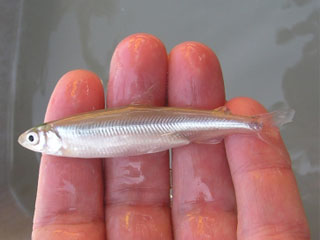     Mayor Johnson assured residents that essential municipal services will not be affected by the crisis.  For example, he promised to maintain fire department access to adequate supplies of water to meet firefighting needs.    Arrangements have been made to transport emergency drinking water from Stockton.  The first water shipments by truck are due to arrive in Sacramento by midmorning tomorrow.  Distribution points are listed in Section 2 of today’s Sacramento Bee, along with guidelines on conserving water during this emergency.    All Sacramento schools will be closed Monday and possibly through Wednesday.  No other closings or cancellations have been announced.  Local TV and radio will report any schedule changes as they become available.    A public meeting tonight at 8 p.m. at the town hall features Dr. Margaret Brooke, a water expert at Sac State.  She will answer questions concerning water safety and use.  Brooke was invited by the county sanitation commission to help clarify the situation for concerned citizens.    Asked how long the water emergency would last, Brooke refused to speculate, saying that she first needed to talk to other scientists conducting the investigation.  EPA investigators, in addition to collecting and analyzing water samples, will examine dead fish in an effort to determine what was responsible for the fish kill.  Brooke reported that trends or irregularities in water-quality data from American and Sacramento River monitoring during the past two years also will play a part in the investigation. 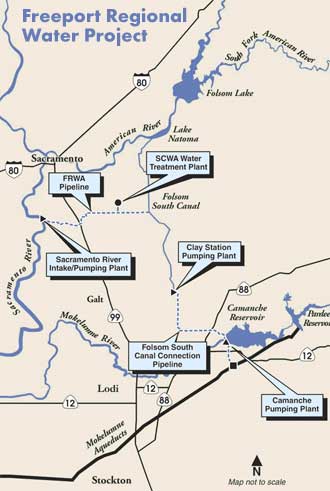 SEMANTIC CONCEPT MAPSacramento Fish Kill Deliverable: Class Concept MapYou will become an expert on possible causes that could’ve lead to the fish kill.  Create a semantic concept map that relates the causes that you researched to who could be responsible and the data you plan on using to support your argument. Color code your semantic concept map to clarify the three categoriesTEST:Graph the data and look for trends and outliers (a.k.a. weird data).  The data is on the attached excel spreadsheetRead about the following air pollutantsNitrogen OxidesSulfur DioxideCarbon MonoxideOzoneAfter graphing the data for Sacramento's air pollution during 2013 and reading about the 4 types of air pollution on the EPA's website, write a 6 paragraph essay analyzing Sacramento's air pollution during 2013.  Be sure to copy and paste your graphs into your essay so that you can refer to them in your writing. Questions you might answer in your essay: Are there air pollution problems?  Do they happen during a certain time of year or because of some isolated event?  Who is at risk because of the levels of pollutants?  What can be done about these pollutants?  Based on what you know about dissolved gases and solvent temperature make a hypothesis about why you think the trends look the way they do.intronitrogen oxidessulfur dioxidecarbon monoxideozoneconclusion*See attached excel spreadsheet with raw dataGRAPHIC ORGANIZER-TOWNHALL MEETINGEach team will have a time to speakEach team will have a time to comment or defendEach team will have a time to propose their solutionDIARY:WATER USEUnit 1A.2 Making Decisions: Uses of WaterKeep a diary of water use in your home for three days. On this data table, record how often various water-use activities occur. Ask each household member to cooperate and help you. Unit 1A.7 Making Decisions: Water-Use Analysis Use the data you collected for Making Decisions A.2 to complete the following analysis of your household’s water use. You will then use this information to answer questions about your household’s water use and that of your classmates. Calculate the total water volume (in liters) used by your household during the three days.   ___________________ L Total Water Volume Used in HouseholdHow much water (in liters) did one member of your household use, on average, in one day?   ___________________ L Average/person/dayCompile the answers to Question 2 for all members of your class by creating a histogram. To review the construction of a histogram, see page 13 in your textbook. (Hint: The range in values for each histogram bar must be equal and should be selected so that there are about ten total bars.)What is the range of the average daily personal water use within your class?___________________ Class range of average daily personal water useCalculate the mean and median values for the class data. Which do you think is more representative of the data set—the mean or median value? That is, which is a better expression of central tendency for these data?Class mean _________________________	 Class median ___________________________Compare your answer to Question 2 with the estimated average volume of water, which is 370 L, used daily by each person in the United States. What reasons can you propose to explain any difference between your value and the national average value?____________________________________________________________________________________________________________________________________________________________________________________________________________________________________________________________________________________________________________________________________Which is closer to the national average (mean) for daily water use by each person, your answer to Question 2 or the class average in Question 4? What reasons can you give to explain why that value is closer?____________________________________________________________________________________________________________________________________________________________________________________________________________________________________________________________________________________________________________________________________On the basis of the water-use data collected and analyzed by your class (pages 8–9 and 19–20 of your textbook) explain how you would estimate the total volume of water that would need to be hauled to Riverwood during the three days.____________________________________________________________________________________________________________________________________________________________________________________________________________________________________________________________________________________________________________________________________What additional information would help you improve your estimate in Question 8? Why?____________________________________________________________________________________________________________________________________________________________________________________________________________________________________________________________________________________________________________________________________What assumptions must you make to complete your estimate?____________________________________________________________________________________________________________________________________________________________________________________________________________________________________________________________________________________________________________________________________ENTRY EVENT: SACRAMENTO FISHKILLFish Kill Triggers Sacramento Water EmergencySevere Water Rationing in EffectBy Lori KatzSacramento Bee News Staff ReporterCiting possible health hazards, Mayor Kevin Johnson announced today that Sacramento will stop withdrawing water from the Sacramento and American River’s and will temporarily shut down the water treatment plants including the city’s new Freeport Water Intake Facility over water-quality concerns proved by a massive fish kill.  Starting at 6 p.m., river water will not be pumped to the plant for at least three days.  If the cause of the fish kill has not been determined and corrected by that time, the shut-down will continue indefinitely.During the plants shutdown, water engineers and chemists from the county sanitation commission and the U.S. Environmental Protection Agency (EPA) will investigate the cause of the major fish kill discovered yesterday.  The fish kill extended from the base of Folsom Dam, located upstream from Sacramento, to the town’s water-pumping stations.    The initial alarm was sounded when Marigsa Vergara, 17 and Javier Navarrete, 16 – both students at Sacramento New Technology High School – found many dead fish floating in a favorite fishing spot.  “We thought maybe someone had poured poison into the reservoir,” explained Vergara.      Senna Davis, the SNTHS biology teacher, accompanied the students back to the river.  “We hiked downstream for almost a mile.  Dead fish of all kinds were washed up on the banks and caught in the rocks,” Navarrete reported.    Ms. Davis contacted county sanitation commission officers, who immediately collected Sacramento and American River water samples for analysis.  Chief engineer Hal Cooper reported at last night’s emergency meeting that the water samples appeared clear, colorless, and odorless.  However, he indicated some concern.  “We can’t say for certain that the water supply is safe until the cause of the fish kill is determined.  It’s far better that we take no chances until then,” Cooper advised.    Mayor Johnson canceled the community’s “Fall Fish-In,” which was scheduled to start November 1st.  No plans to reschedule Sacramento’s annual fishing tournament were announced.  “The decision was made at last night’s emergency town council meeting to start investigating the situation immediately,” he said.    After five hours of often-heated debate yesterday, the Sacramento town council finally reached agreement to stop drawing water from the American and Sacramento Rivers.  Council member Ryan Chin (also a chamber of commerce member) commented that the decision was highly emotional and unnecessary.  He cited financial losses that motels and restaurants will suffer because the Fish-In cancellation, as well as potential loss for future tourism dollars due to adverse publicity.  However, Chin and other council members sharing that view were outvoted by those holding the position that the fish kill, the only one within Sacramento’s recorded history, may indicate a public health emergency.    Mayor Johnson assured residents that essential municipal services will not be affected by the crisis.  For example, he promised to maintain fire department access to adequate supplies of water to meet firefighting needs.    Arrangements have been made to transport emergency drinking water from Stockton.  The first water shipments by truck are due to arrive in Sacramento by midmorning tomorrow.  Distribution points are listed in Section 2 of today’s Sacramento Bee, along with guidelines on conserving water during this emergency.    All Sacramento schools will be closed Monday and possibly through Wednesday.  No other closings or cancellations have been announced.  Local TV and radio will report any schedule changes as they become available.    A public meeting tonight at 8 p.m. at the town hall features Dr. Margaret Brooke, a water expert at Sac State.  She will answer questions concerning water safety and use.  Brooke was invited by the county sanitation commission to help clarify the situation for concerned citizens.    Asked how long the water emergency would last, Brooke refused to speculate, saying that she first needed to talk to other scientists conducting the investigation.  EPA investigators, in addition to collecting and analyzing water samples, will examine dead fish in an effort to determine what was responsible for the fish kill.  Brooke reported that trends or irregularities in water-quality data from American and Sacramento River monitoring during the past two years also will play a part in the investigation. SEMANTIC CONCEPT MAPSacramento Fish Kill Deliverable: Class Concept MapYou will become an expert on possible causes that could’ve lead to the fish kill.  Create a semantic concept map that relates the causes that you researched to who could be responsible and the data you plan on using to support your argument. Color code your semantic concept map to clarify the three categoriesTEST:Graph the data and look for trends and outliers (a.k.a. weird data).  The data is on the attached excel spreadsheetRead about the following air pollutantsNitrogen OxidesSulfur DioxideCarbon MonoxideOzoneAfter graphing the data for Sacramento's air pollution during 2013 and reading about the 4 types of air pollution on the EPA's website, write a 6 paragraph essay analyzing Sacramento's air pollution during 2013.  Be sure to copy and paste your graphs into your essay so that you can refer to them in your writing. Questions you might answer in your essay: Are there air pollution problems?  Do they happen during a certain time of year or because of some isolated event?  Who is at risk because of the levels of pollutants?  What can be done about these pollutants?  Based on what you know about dissolved gases and solvent temperature make a hypothesis about why you think the trends look the way they do.intronitrogen oxidessulfur dioxidecarbon monoxideozoneconclusion*See attached excel spreadsheet with raw dataGRAPHIC ORGANIZER-TOWNHALL MEETINGEach team will have a time to speakEach team will have a time to comment or defendEach team will have a time to propose their solutionDIARY:WATER USEUnit 1A.2 Making Decisions: Uses of WaterKeep a diary of water use in your home for three days. On this data table, record how often various water-use activities occur. Ask each household member to cooperate and help you. Unit 1A.7 Making Decisions: Water-Use Analysis Use the data you collected for Making Decisions A.2 to complete the following analysis of your household’s water use. You will then use this information to answer questions about your household’s water use and that of your classmates. Calculate the total water volume (in liters) used by your household during the three days.   ___________________ L Total Water Volume Used in HouseholdHow much water (in liters) did one member of your household use, on average, in one day?   ___________________ L Average/person/dayCompile the answers to Question 2 for all members of your class by creating a histogram. To review the construction of a histogram, see page 13 in your textbook. (Hint: The range in values for each histogram bar must be equal and should be selected so that there are about ten total bars.)What is the range of the average daily personal water use within your class?___________________ Class range of average daily personal water useCalculate the mean and median values for the class data. Which do you think is more representative of the data set—the mean or median value? That is, which is a better expression of central tendency for these data?Class mean _________________________	 Class median ___________________________Compare your answer to Question 2 with the estimated average volume of water, which is 370 L, used daily by each person in the United States. What reasons can you propose to explain any difference between your value and the national average value?____________________________________________________________________________________________________________________________________________________________________________________________________________________________________________________________________________________________________________________________________Which is closer to the national average (mean) for daily water use by each person, your answer to Question 2 or the class average in Question 4? What reasons can you give to explain why that value is closer?____________________________________________________________________________________________________________________________________________________________________________________________________________________________________________________________________________________________________________________________________On the basis of the water-use data collected and analyzed by your class (pages 8–9 and 19–20 of your textbook) explain how you would estimate the total volume of water that would need to be hauled to Riverwood during the three days.____________________________________________________________________________________________________________________________________________________________________________________________________________________________________________________________________________________________________________________________________What additional information would help you improve your estimate in Question 8? Why?____________________________________________________________________________________________________________________________________________________________________________________________________________________________________________________________________________________________________________________________________What assumptions must you make to complete your estimate?____________________________________________________________________________________________________________________________________________________________________________________________________________________________________________________________________________________________________________________________________Next Generation Science StandardsNext Generation Science StandardsCommon Core-MathCommon Core-ELACTE Pathway StandardsCommon Core-MathCommon Core-ELACTE Pathway StandardsAGRICULTURE AND NATURAL RESOURCES INDUSTRY SECTORD. Animal Science PathwayD7.0 Students understand common rangeland management practices and their impact on a balanced ecosystem: D4.0 Students understand animal reproduction, including the function of reproductive organs: D9.0 Students understand animal welfare concerns and management practices that support animal welfare: E. Forestry and Natural Resources PathwayE5.0 Students understand wildlife management and habitat: E6.0 Students understand aquatic resource use and management:G. Plant and Soil Science PathwayG8.0 Students understand effective water management practices:AGRICULTURE AND NATURAL RESOURCES INDUSTRY SECTORD. Animal Science PathwayD7.0 Students understand common rangeland management practices and their impact on a balanced ecosystem: D4.0 Students understand animal reproduction, including the function of reproductive organs: D9.0 Students understand animal welfare concerns and management practices that support animal welfare: E. Forestry and Natural Resources PathwayE5.0 Students understand wildlife management and habitat: E6.0 Students understand aquatic resource use and management:G. Plant and Soil Science PathwayG8.0 Students understand effective water management practices:Lesson Plan Relevance To ExternshipMy lesson plan is relevant to my externship because of two reasons.  Fish kills happen in the Sacramento area for multiple reasons and most are caused by human impact.  Having students become aware of this is very powerful for them to realize their place in their ecological community.  Secondly, I learned about all of the resources that Nimbus Hatchery has to offer.  It is always powerful to get students out of the classroom and into the actual resource to help them better come up with solutions to problems.  Lesson Plan Relevance To ExternshipMy lesson plan is relevant to my externship because of two reasons.  Fish kills happen in the Sacramento area for multiple reasons and most are caused by human impact.  Having students become aware of this is very powerful for them to realize their place in their ecological community.  Secondly, I learned about all of the resources that Nimbus Hatchery has to offer.  It is always powerful to get students out of the classroom and into the actual resource to help them better come up with solutions to problems.  REPRESENTING Analyzing, and Interpreting the Data What is the evidence that the student can organize, analyze, and interpret the data?REPRESENTING Analyzing, and Interpreting the Data What is the evidence that the student can organize, analyze, and interpret the data?REPRESENTING Analyzing, and Interpreting the Data What is the evidence that the student can organize, analyze, and interpret the data?REPRESENTING Analyzing, and Interpreting the Data What is the evidence that the student can organize, analyze, and interpret the data?REPRESENTING Analyzing, and Interpreting the Data What is the evidence that the student can organize, analyze, and interpret the data?REPRESENTING Analyzing, and Interpreting the Data What is the evidence that the student can organize, analyze, and interpret the data?REPRESENTING Analyzing, and Interpreting the Data What is the evidence that the student can organize, analyze, and interpret the data?REPRESENTING Analyzing, and Interpreting the Data What is the evidence that the student can organize, analyze, and interpret the data?REPRESENTING Analyzing, and Interpreting the Data What is the evidence that the student can organize, analyze, and interpret the data?EMERGINGEMERGINGE/DDEVELOPINGD/PPROFICIENTCollege ReadyP/AADVANCEDCollege LevelUsing Mathematics and computational thinking(when Appropriate)Using Mathematics and computational thinking(when Appropriate)Expresses relationships and quantities (units) using mathematical conventions with major errorsEvaluation of whether the mathematical computation results “make sense” is omitted Expresses relationships and quantities (units) using mathematical conventions with minor errorsMakes note of whether the mathematical computation results “makes sense” without reference to the expected outcomeAccurately expresses relationships and quantities (units) using appropriate mathematical conventionsExplains whether the mathematical/computation results “make sense” in relationship to the expected outcome Accurately and consistently expresses relationships and quantities (units) using appropriate mathematical conventionsConsistently evaluates whether the mathematical/computation results “make sense” in relationship to the expected outcomeUsing Mathematics and computational thinking(when Appropriate)Using Mathematics and computational thinking(when Appropriate)Expresses relationships and quantities (units) using mathematical conventions with major errorsEvaluation of whether the mathematical computation results “make sense” is omitted Expresses relationships and quantities (units) using mathematical conventions with minor errorsMakes note of whether the mathematical computation results “makes sense” without reference to the expected outcomeAccurately expresses relationships and quantities (units) using appropriate mathematical conventionsExplains whether the mathematical/computation results “make sense” in relationship to the expected outcome Accurately and consistently expresses relationships and quantities (units) using appropriate mathematical conventionsConsistently evaluates whether the mathematical/computation results “make sense” in relationship to the expected outcomeAnalyzing the dataAnalyzing the dataAnalyzes data using inappropriate methods or with major errors or omissionsConsistency of outcome with initial hypothesis, when appropriate,  is not comparedAccurately analyzes data using appropriate methods with minor omissionsCompares consistency of outcome with initial hypothesis, when appropriateAccurately analyzes data in using appropriate and systematic methods to identify patternsCompares consistency of outcome with initial hypothesis  when appropriate and identifies possible sources of errorAccurately analyzes data in using appropriate and systematic methods to identify and explain patternsCompares and explains consistency of outcome with initial hypothesis, when appropriate and explains possible sources of error and impact of errorsGeneratingIntrepreta-tionsGeneratingIntrepreta-tionsInferences drawn from data are absentMakes no mention of variables needing further investigation Draws inferences from  data without discussing strengths or weaknessesMakes note of variables that need further investigationExplains the strengths OR weaknesses of the inferences drawn from data using grade appropriate techniquesSuggests relationships or interactions between variables worth further investigation Explains the strengths AND weaknesses of the inferences drawn from data using grade appropriate techniquesSuggests relationships or interactions between variables worth further investigation and poses new analysis or studyConstructing Evidence-Based Arguments and Communicating ConclusionsWhat is the evidence that the student can articulate evidence-based explanations and effectively communicate conclusions?Constructing Evidence-Based Arguments and Communicating ConclusionsWhat is the evidence that the student can articulate evidence-based explanations and effectively communicate conclusions?Constructing Evidence-Based Arguments and Communicating ConclusionsWhat is the evidence that the student can articulate evidence-based explanations and effectively communicate conclusions?Constructing Evidence-Based Arguments and Communicating ConclusionsWhat is the evidence that the student can articulate evidence-based explanations and effectively communicate conclusions?Constructing Evidence-Based Arguments and Communicating ConclusionsWhat is the evidence that the student can articulate evidence-based explanations and effectively communicate conclusions?Constructing Evidence-Based Arguments and Communicating ConclusionsWhat is the evidence that the student can articulate evidence-based explanations and effectively communicate conclusions?Constructing Evidence-Based Arguments and Communicating ConclusionsWhat is the evidence that the student can articulate evidence-based explanations and effectively communicate conclusions?Constructing Evidence-Based Arguments and Communicating ConclusionsWhat is the evidence that the student can articulate evidence-based explanations and effectively communicate conclusions?Constructing Evidence-Based Arguments and Communicating ConclusionsWhat is the evidence that the student can articulate evidence-based explanations and effectively communicate conclusions?EMERGINGEMERGINGE/DDEVELOPINGD/PPROFICIENTCollege ReadyP/AADVANCEDCollege LevelConstructing EVIDENCE-BASED arguments Constructing EVIDENCE-BASED arguments Argument is missing or unclear; supporting data or scientific theory are missingCounterclaim (possible weaknesses in scientific arguments or in their own argument) is missingConstructs a scientific argument and  mentions data OR acceptable scientific content or theory but does not explain how it supports the claimIdentifies a counterclaim (possible weaknesses in scientific arguments  or in one's own argument ) without mentioning  evidenceConstructs a scientific argument, explaining how data and acceptable scientific content or theory support the claimIdentifies a counterclaim (possible weaknesses in scientific arguments or in one's own argument) using evidenceConstructs and evaluates a scientific argument explaining how data and acceptable scientific content or theory support the claimExplains and evaluates a counterclaim (possible strengths and weaknesses in scientific arguments or in one's own argument) using evidencecommunicating FINDINGScommunicating FINDINGSAttempts to use multiple representations to communicate conclusions with inaccuracies or major inconsistencies with the evidenceImplies conclusions with no discussion of limitationsUses multiple representations (words, tables, diagrams, graphs and/or mathematical expression) to communicate conclusions with minor inconsistencies with the evidenceStates conclusions and general discussion of limitationsUses multiple representations (words, tables, diagrams, graphs, and/or mathematical expressions) to communicate clear conclusions consistent with the evidenceExplains conclusions with specific discussion of limitations Uses multiple representations (words, tables, diagrams, graphs, and/or mathematical expressions) to communicate clear and specific conclusions consistent with the evidenceExplains conclusions and impact of limitations or unanswered questionsFOLLOWINGCONVENTIONS	FOLLOWINGCONVENTIONS	Uses language and tone inappropriate to the purpose and audience Attempts to follow the norms and conventions of scientific writing with major, consistent errors, for example in the use of scientific/technical terms, quantitative data, or visual representations Uses language and tone appropriate to the purpose and audience with minor lapsesFollows the norms and conventions of scientific writing with consistent minor errors, for example in the use of scientific or technical terms, quantitative data, or visual representationsUses language and tone appropriate to the purpose and audienceFollows the norms and conventions of scientific writing, including accurate use of scientific/technical terms, quantitative data, and visual representationsUses language and tone appropriate to the purpose and audienceConsistently follows the norms and conventions of scientific writing, including accurate use of scientific/technical terms, quantitative data, and visual representationsNTN Knowledge and Thinking Rubric for Science Argumentation, Grade 12The ability to reason, problem-solve, develop sound arguments or decisions, and create new ideas by using appropriate sources and applying the knowledge and skills of a discipline.NTN Knowledge and Thinking Rubric for Science Argumentation, Grade 12The ability to reason, problem-solve, develop sound arguments or decisions, and create new ideas by using appropriate sources and applying the knowledge and skills of a discipline.NTN Knowledge and Thinking Rubric for Science Argumentation, Grade 12The ability to reason, problem-solve, develop sound arguments or decisions, and create new ideas by using appropriate sources and applying the knowledge and skills of a discipline.NTN Knowledge and Thinking Rubric for Science Argumentation, Grade 12The ability to reason, problem-solve, develop sound arguments or decisions, and create new ideas by using appropriate sources and applying the knowledge and skills of a discipline.NTN Knowledge and Thinking Rubric for Science Argumentation, Grade 12The ability to reason, problem-solve, develop sound arguments or decisions, and create new ideas by using appropriate sources and applying the knowledge and skills of a discipline.NTN Knowledge and Thinking Rubric for Science Argumentation, Grade 12The ability to reason, problem-solve, develop sound arguments or decisions, and create new ideas by using appropriate sources and applying the knowledge and skills of a discipline.NTN Knowledge and Thinking Rubric for Science Argumentation, Grade 12The ability to reason, problem-solve, develop sound arguments or decisions, and create new ideas by using appropriate sources and applying the knowledge and skills of a discipline.NTN Knowledge and Thinking Rubric for Science Argumentation, Grade 12The ability to reason, problem-solve, develop sound arguments or decisions, and create new ideas by using appropriate sources and applying the knowledge and skills of a discipline.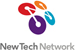 EMERGINGEMERGINGE/DDEVELOPINGD/PPROFICIENTCollege ReadyP/AADVANCEDCollege LevelArticulating a science-related issueWhat is the evidence that the student can articulate a clear issue and explain its scientific context?Articulating a science-related issueWhat is the evidence that the student can articulate a clear issue and explain its scientific context?The scientific, social or technological significance of the issue is missing, vague, or unclearScientific content is limited and/or contains inaccuraciesDoes not situate the issue within any other contextThe scientific, social or technological significance of the issue is clear, but lends itself to readily available answersScientific content is limited but accurate Makes references to another contextThe scientific, social, or technological, significance of the issue is thoughtful and lends itself to a challenging research projectScientific content is clear, detailed and relevantSituates issue in a cultural, historical, and/or global contextThe scientific, technological or social significance of the issue is thought-provoking and lends itself to a challenging and interesting research projectScientific content is clear, detailed, accurate, and relevant, and conveys depth and breadth of knowledge on the topicSituates the issue within their genres: cultural, historical, global context and elaborates on the significance of the issue in these contextsArgumentWhat is the evidence that the student can develop an argument?ArgumentWhat is the evidence that the student can develop an argument?Argument is unclear or underdevelopedMakes unclear or irrelevant claimsOne claim dominates the argument and alternative or counterclaims are absentMakes a somewhat clear, but general argument Makes relevant claimsBriefly alludes to questions or counterclaims Makes a clear and well developed argumentMakes relevant claims that support the argumentAcknowledges questions or counterclaimsMakes a clear, well developed, precise, and nuanced argument Makes relevant and significant claims that support the argumentAcknowledges and responds to questions or counterclaims to sharpen the argumentEvidenceWhat is the evidence that the student can support the argument?EvidenceWhat is the evidence that the student can support the argument?Refers to evidence from few sources; some sources may not be relevantLimited use of data and/or examples Makes note of a general difference in perspectives on a topic without specific details Refers to limited evidence (textual, experimental, or multimedia) relevant to argumentData and/or examples are used to illustrate one point of viewBriefly notes and dismisses inconsistent information or a difference among authors on the same topic Refers to sufficient and detailed evidence (textual, experimental, or multi-media) relevant to argumentData and/or examples are used to illustrate varying points of viewDiscusses inconsistent information and differences among authors on the same topicRefers to extensive and comprehensive evidence (textual, experimental, or multimedia) relevant to argumentData and/or examples are used to illustrate different points of view and justify the claimWeighs and evaluates inconsistent information and differences among authors on the same topic AnalysisWhat is the evidence that the student can analyze evidence?AnalysisWhat is the evidence that the student can analyze evidence?Restates information from multiple sourcesExpresses broad agreement with a source's perspective without assessing the strength or limitation of the sourceSummarizes evidence from multiple sources related to the argument Minimally addresses the strength or limitation of one important source Synthesizes evidence from multiple sources related to the argumentAssesses the strengths or limitations of most important sources to support the argument or claimsSynthesizes and critiques evidence from multiple sources related to the argument Assesses the strengths and limitations of most important sources to support or refute the argument or claim ConclusionWhat is the evidence that the student can draw logical and sound conclusions? ConclusionWhat is the evidence that the student can draw logical and sound conclusions? Conclusions are stated vaguely or generally, or are implausible Conclusions are overstated or overdrawnConclusions are logical, and generally plausible; no further implications are raisedBriefly notes limitations or unanswered questionsConclusions are logical and well supported; raises plausible implicationsDiscusses limitations and/or unanswered questionsConclusions are logical, well supported, and insightful, and raise important implicationsDiscusses limitations, unanswered questions, and/or considers alternative explanations EMERGINGEMERGINGE/DDEVELOPINGD/PPROFICIENTCollege ReadyP/AADVANCEDCollege LevelclarityWhat is the evidence that the student can present a clear perspective and line of reasoning?clarityWhat is the evidence that the student can present a clear perspective and line of reasoning?Presents an unclear perspectiveLine of reasoning is absent, unclear, or difficult to follow Presents a general perspectiveLine of reasoning can be followedPresents a clear perspective Line of reasoning is clear and easy to followAddresses alternative or opposing perspectives when appropriatePresents a clear and original perspectiveLine of reasoning is clear and convincingAddresses alternative or opposing perspectives in a way that sharpens one's own perspectiveTake Ownership Over One’s Learning:  I can learn how to learn and monitor progress to be successful on tasks, school, and life.Take Ownership Over One’s Learning:  I can learn how to learn and monitor progress to be successful on tasks, school, and life.Take Ownership Over One’s Learning:  I can learn how to learn and monitor progress to be successful on tasks, school, and life.Take Ownership Over One’s Learning:  I can learn how to learn and monitor progress to be successful on tasks, school, and life.Take Ownership Over One’s Learning:  I can learn how to learn and monitor progress to be successful on tasks, school, and life.Take Ownership Over One’s Learning:  I can learn how to learn and monitor progress to be successful on tasks, school, and life.Take Ownership Over One’s Learning:  I can learn how to learn and monitor progress to be successful on tasks, school, and life.Take Ownership Over One’s Learning:  I can learn how to learn and monitor progress to be successful on tasks, school, and life.EMERGINGE/DDEVELOPINGD/PPROFICIENTCollege ReadyP/AADVANCEDCollege LevelImpact Self & CommunityIdentifies the ups and downs of the classroom and home communityHas limited understanding of individual role in the ups and downs of the classroom and home community Analyzes individual role in the ups and downs of the classroom and home community Monitors and adjusts individual role to positively influence the ups and downs of the classroom and home communityActively ParticipateStays focused for part of the activity/discussion, team meeting, or independent time but often cannot resist distraction or does not notice when or why a loss of focusMostly stays focused on the activity/discussion, team meeting, or independent time and knows when and why disengagement or distraction happensActively participates in the activity/discussion, team meeting, or independent time and has strategies for staying focused and resisting most distraction Actively participates and takes initiative on the activity/discussion, team meeting, or independent time and has personal strategies for staying focusedSeek FeedbackRejects feedback and/or does not revise work Sometimes shows evidence of accepting feedback to revise work, but at times may resist when it’s difficultConsistently shows evidence of accepting and using feedback to revise work to high quality Consistently shows evidence of actively seeking, identifying, and using feedback to revise work to high quality Meet BenchmarksCompletes few benchmarks and class assignments and may resist or struggle to use resources and supports (i.e. study groups, teacher support, workshops, tutorials)Completes some benchmarks and class assignments; and, only when forced to, or at the last minute, uses resources and supports  (i.e. study groups, teacher support, workshops, tutorials) Usually completes polished benchmarks and class assignments by using resources and supports when necessary (i.e. study groups, teacher support, workshops, tutorials) Achieves personal best work on almost all benchmarks and class assignments by setting goals, monitoring progress, and using resources and supports (i.e. study groups, teacher support, workshops, tutorials)Develop Growth Mindset: I can grow my intelligence and skills through effort, practice, and challenge. The brain grows bigger with use, like a muscle.Develop Growth Mindset: I can grow my intelligence and skills through effort, practice, and challenge. The brain grows bigger with use, like a muscle.Develop Growth Mindset: I can grow my intelligence and skills through effort, practice, and challenge. The brain grows bigger with use, like a muscle.Develop Growth Mindset: I can grow my intelligence and skills through effort, practice, and challenge. The brain grows bigger with use, like a muscle.Develop Growth Mindset: I can grow my intelligence and skills through effort, practice, and challenge. The brain grows bigger with use, like a muscle.Develop Growth Mindset: I can grow my intelligence and skills through effort, practice, and challenge. The brain grows bigger with use, like a muscle.Develop Growth Mindset: I can grow my intelligence and skills through effort, practice, and challenge. The brain grows bigger with use, like a muscle.Develop Growth Mindset: I can grow my intelligence and skills through effort, practice, and challenge. The brain grows bigger with use, like a muscle.EMERGINGE/DDEVELOPINGD/PPROFICIENTCollege ReadyP/AADVANCEDCollege LevelBuild Confidence Struggles to identify academic strengths, previous successes, or endurance gained from personal struggle to build confidence in academic success for a new task, project, or classIdentifies an academic strength, previous success, or endurance gained through personal struggle, but does not use these skills to build confidence in success for  a new task, project, or classBuilds confidence in success (on a new task, project, or class) by knowing and using academic strengths, previous success, or endurance gained through personal struggle Consistently confident that success is possible (on a new task, project, or class) by knowing and using academic strengths, previous successes, or endurance gained through personal struggle Find Personal RelevanceRarely, and with significant support, finds personal relevance in the work by connecting it to interests or goals, reflecting on progress towards mastery, or identifying autonomous choicesWith support, sometimes finds personal relevance in the work by connecting it to interests or goals, reflecting on progress towards mastery, or identifying autonomous choicesOften finds personal relevance in the work by connecting it to interests or goals, reflecting on progress towards mastery, or identifying autonomous choicesIndependently seeks and finds personal relevance in the work by connecting it to interests or goals, reflecting on progress towards mastery, or identifying autonomous choicesSeek ChallengeRarely takes on academic challenge and risks to pursue learningStruggles to identify the personal barriers (mindset, beliefs, circumstances) that inhibit taking risksWith encouragement, sometimes takes on academic challenge and risks to pursue learningSuperficially describes personal barriers (mindset, beliefs, circumstances) that inhibit taking risksSeeks academic challenge and takes risks to pursue learning Analyzes personal barriers (mindset, beliefs, circumstances) that inhibit taking risksStrategically and independently seeks academic challenge and takes risks to pursue learning Analyzes and overcomes personal barriers (mindset, beliefs, circumstances) that could inhibit taking risks